ПРОФЕСИОНАЛНА ГИМНАЗИЯ ПО ТУРИЗЪМ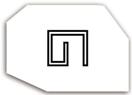 гр. Самоков, обл. Софийска ПК 2000, ул.“Софийско шосе” №18,директор: тел/факс: 0722/6 64 27; web site: www.pgtsamokov.org; e-mail:pgtsamokov@abv.bgУТВЪРДИЛ:ИНСТРУКТАЖ НА УЧЕНИЦИТЕ ВЪВ ВРЪЗКА С  ОРГАНИЗИРАНЕТО И ПРОВЕЖДАНЕТО НА ПРИСЪСТВЕНО ОБУЧЕНИЕ В УСЛОВИЯТА НА ИЗВЪНРЕДНА ЕПИДЕМИЧНА ОБСТАНОВКА учебна 2021/ 2022 годинаСпазване на общите здравни мерки.Носене на лични предпазни средства (маски).Носенето на защитна маска в сградата на ПГ по туризъм е задължително в общите закрити части на учебната сграда – фоайета, стълбища, коридори, санитарни възли, медицински кабинет и носенето на маски и по време на учебните часове за всички ученици от VIII до XII клас. В общите открити части се допуска изключение от изискването за носене на защитна маска за лице в следните случаи:В училищния двор при спазване на физическа дистанция от 1,5 м.В часовете по физическо възпитание и спорт, когато се провеждат на открито.Горните правила за носене на маски са съгласно действащи здравни правила общо за страната и избрания модел за ограничаване на взаимодействието между паралелките/ групите. Същите могат да се променят при промяна на общите правила от Министъра на здравеопазването.Маските за учениците се осигуряват от децата, респ. техните родители. ПГТ осигурява маски в случаите, когато учениците нямат такива или не са подходящи за ползване.Защитната маска трябва да покрива изцяло носа и устата.Преди поставяне на маската ръцете се измиват с вода и сапун или се обтриват с дезинфектант за ръце.Защитната маска се сваля, като се хващат връзките и се избягва докосването на предната част.След сваляне на маската ръцете се измиват с вода и сапун или се обтриват с дезинфектант за ръце.Защитната маска за еднократна употреба се изхвърля веднага след сваляне на определените места за биологичен отпадък.Защитната маска се сменя с нова веднага щом се навлажни.Учениците са длъжни да спазват необходимата дистанция помежду си при посещение на санитарните помещения /влизат само по двама/, по време на междучасията и организирания отдих. Придвижват се еднопосочно по коридора и стълбите.Да не споделят общи предмети или храна.При евентуално неразположение да уведомят своевременно учител, медицинското лице или родител /ако неразположението е усетено в домашна среда/.Стриктно спазване на лична хигиена.Старателно измиване на ръцете:когато са видимо замърсени;след кихане или кашляне;преди, по време и след приготвяне на храна;преди хранене;след ползване на тоалетна;след досег с животни;Ръцете се мият 20 секунди със сапун.При невъзможност за измиване се използва дезинфектант за ръце с вирусоцидно или частично вирусоцидно действие за обтриване на сухи ръце, като се обръща специално внимание на палците, между пръстите, върховете на пръстите, гърба на дланите.Ръцете се оставят да изсъхнат след необходимото време за контакт за обработване на кожата, посочено на етикета на дезинфектанта.Непосредствено преди дезинфекцирането на повърхности (чинове, маси, бюра), учениците са длъжни да приберат вещите си и да освободят пространството.КЛАСЕН РЪКОВОДИТЕЛ………………………………./име, фамилия, подпис/